ПРОЕКТ 
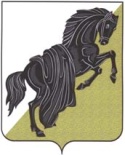 Совет депутатовБАГАРЯКСКОГО СЕЛЬСКОГО ПОСЕЛЕНИЯКаслинского района Челябинской областиР Е Ш Е Н И Еот «     » декабря  2023  г. № с. БагарякО Бюджете Багарякского сельского поселенияна 2024 год и на плановый период 2025 и 2026 годовВ соответствии с Бюджетным кодексом Российской Федерации, Федеральным законом «Об общих принципах организации местного самоуправления в Российской Федерации», Уставом Багарякского сельского поселения, Положением о бюджетном процессе в Багарякском сельском поселенииСовет депутатов Багарякского сельского поселения РЕШАЕТ:1. Утвердить прилагаемый Бюджет Багарякского сельского поселения на 2024 год и на плановый период 2025 и 2026 годов. 2. Направить главе Багарякского сельского поселения для подписания и опубликования в газете «Красное знамя» Бюджет Багарякского сельского поселения на 2024 год и на плановый период 2025 и 2026 годов, утвержденный в пункте 1 настоящего решения. 3. Настоящее решение вступает в силу с 1 января 2024 года.Председатель Совета депутатовБагарякского сельского поселения                                                                        Е.Г. Луговых                                  УТВЕРЖДЕНрешением Совета депутатовБагарякского сельского поселенияот «   » декабря 2023 г.  № Бюджет Багарякского сельского поселенияна 2024 год и на плановый период 2025 и 2026 годов Статья 1. Основные характеристики бюджета Багарякского сельского поселения на 2024 год и на плановый период 2025 и 2026 годов 1. Утвердить основные характеристики бюджета Багарякского сельского поселения на 2024 год:1) прогнозируемый общий объем доходов бюджета Багарякского сельского поселения в сумме 7248,7 тыс. рублей, в том числе безвозмездные поступления от других бюджетов бюджетной системы Российской Федерации в сумме 5784,3 тыс. рублей;2) общий объем расходов бюджета Багарякского сельского поселения в сумме 7248,7 тыс. рублей.2. Утвердить основные характеристики бюджета Багарякского сельского поселения на 2025 год и на 2026 год:1) прогнозируемый общий объем доходов бюджета Багарякского сельского поселения на 2025 год в сумме 4802,7 тыс. рублей, в том числе безвозмездные поступления от других бюджетов бюджетной системы Российской Федерации в сумме 3324,6 тыс. рублей и на 2026 год в сумме 6105,8 тыс. рублей, в том числе безвозмездные поступления от других бюджетов бюджетной системы Российской Федерации в сумме 4609,5 тыс. рублей2) общий объем расходов бюджета сельского поселения на 2025 год в сумме 4802,7  тыс. рублей, в том числе условно утвержденные расходы в сумме 120,1 тыс. рублей, и на 2026 год в сумме 6105,8 тыс. рублей, в том числе условно утвержденные расходы в сумме 305,3 тыс. рублей.Статья 2. Использование остатков средств бюджета Багарякского сельского поселения на 1 января 2024 годаУтвердить объем остатков средств бюджета Багарякского сельского поселения на 1 января 2024 года в сумме 20,0 тыс. рублей, направляемых на покрытие временных кассовых разрывов, возникающих в ходе исполнения бюджета Багарякского сельского поселения в 2024 году.Статья 3. Нормативы доходов бюджета Багарякского сельского поселения на 2024 год и на плановый период 2025 и 2026 годов. Установить, что в бюджет Багарякского сельского поселения зачисляются доходы по нормативам согласно приложению 1. Статья 4. Бюджетные ассигнования на 2024 год и на плановый период 2025 и 2026 годов1. Утвердить общий объем бюджетных ассигнований на исполнение публичных нормативных обязательств бюджета Багарякского сельского поселения на 2024 год в сумме 0,0 тыс. рублей, на 2025 год в сумме 0,0 тыс. рублей и на 2026 год в сумме 0,0 тыс. рублей.2. Утвердить:1) распределение бюджетных ассигнований по целевым статьям (муниципальным программам поселения и непрограммным направлениям деятельности), группам видов расходов, разделам и подразделам классификации расходов бюджетов бюджетной системы Российской Федерации на 2024 год и на плановый период 2025 и 2026 годов согласно приложению 2;2) ведомственную структуру расходов бюджета Багарякского сельского поселения на 2024 год и на плановый период 2025 и 2026 годов согласно приложению 3;3) распределение бюджетных ассигнований по разделам и подразделам классификации расходов бюджетов на 2024 год и на плановый период 2025 и 2026 годов согласно приложению 4.Статья 5. Особенности исполнения бюджета Багарякского сельского поселения в 2024 году	1. В соответствии с Положением о бюджетном процессе в Багарякском сельском поселении установить следующие основания для внесения в 2024 году изменений в показатели сводной бюджетной росписи бюджета Багарякского сельского поселения, связанные с особенностями исполнения бюджета Багарякского сельского поселения и (или) перераспределения бюджетных ассигнований между главными распорядителями бюджетных средств:   изменение бюджетной классификации Российской Федерации, в том числе для отражения межбюджетных трансфертов из  районного бюджета;    принятие решений об утверждении муниципальных программ, о внесении изменений в муниципальные программы;поступление в доход бюджета Багарякского сельского поселения средств, полученных в адрес муниципальных казенных учреждений в возмещение ущерба при возникновении страховых случаев.       при долевом финансировании расходов поселения и при передаче в бюджет поселения финансовых ресурсов на выполнение целевых программ, предусмотренных к финансированию в 2024 году из бюджета Каслинского муниципального района;        в случае обращения взыскания на средства бюджета Багарякского сельского поселения на основании исполнительных листов судебных органов;       в случае передачи полномочий по финансированию отдельных учреждений, мероприятий или иных видов расходов либо изменения перечня главных распорядителей и получателей средств бюджета Багарякского сельского поселения;       на суммы межбюджетных трансфертов из бюджета Каслинского муниципального района;       на суммы средств, выделенных главным распорядителям и получателям средств бюджета Багарякского сельского поселения за счет средств резервного фонда администрации Багарякского сельского поселения;перераспределение администрацией Багарякского сельского поселения бюджетных ассигнований, предусмотренных по разделам «Общегосударственные вопросы», «Национальная безопасность и правоохранительная деятельность»,  «Национальная экономика», «Жилищно-коммунальное хозяйство», «Культура и кинематография», «Физическая культура и спорт»,  «Социальная политика» между кодами классификации расходов бюджетов бюджетной системы Российской Федерации;        изменение типа муниципальных учреждений;       поступление в доход бюджета Багарякского сельского поселения средств, полученных в адрес муниципальных казенных учреждений от добровольных пожертвований и платных услуг;        а также в  других случаях, предусмотренных статьей 217 Бюджетного кодекса Российской Федерации.      2. Установить, что в 2024 году первоочередное доведение лимитов бюджетных обязательств, финансирование (в том числе формирование заявок на оплату расходов) осуществляются с учетом следующей приоритетности расходов: 1) оплата труда и начисления на оплату труда;2) оплата коммунальных услуг;3) уплата муниципальными казенными учреждениями налогов и сборов в бюджеты бюджетной системы Российской Федерации.      3. В случае  поступления в 2024 году из районного бюджета межбюджетных субсидий, межбюджетных субвенций и иных межбюджетных трансфертов, имеющих  целевое назначение, и на основании  Приказов Министерства финансов Челябинской области  о внесении изменений в Порядок определения перечня и кодов целевых статей и видов расходов местных бюджетов, финансовое обеспечение которых осуществляется за счет межбюджетных субсидий, субвенций и иных межбюджетных трансфертов, имеющих целевое назначение, администрация Багарякского сельского поселения  вправе вносить соответствующие дополнения и изменения  в коды целевых статей бюджетной классификации расходов бюджета.      4.  Установить, что не использованные по состоянию на 1 января 2024 года остатки межбюджетных трансфертов, предоставленных из районного бюджета поселению в форме субвенций, субсидий и иных межбюджетных трансфертов, имеющих целевое назначение, подлежат возврату в районный бюджет в течение первых двенадцати рабочих дней 2024 года.     5. Доведение лимитов бюджетных обязательств на 2024 год по иным направлениям, не указанным в настоящей части, осуществляется в соответствии с распоряжениями Администрации Багарякского сельского поселения.Статья 6. Верхний предел муниципального внутреннего долгаУстановить верхний предел муниципального внутреннего долга:	на 1 января 2025 года в сумме 0,0 тыс. рублей, в том числе верхний предел долга по муниципальным гарантиям в сумме 0 тыс. рублей;	на 1 января 2026 года в сумме 0,0 тыс. рублей, в том числе верхний предел долга по муниципальным гарантиям в сумме 0 тыс. рублей;	на 1 января 2027 года в сумме 0,0 тыс. рублей, в том числе верхний предел долга по муниципальным гарантиям в сумме 0 тыс. рублей.	Установить объем расходов на обслуживание муниципального долга на 2023 год в сумме 0 тыс. рублей, на 2024 год в сумме 0 тыс. рублей и на 2025 год в сумме 0 тыс. рублей.Статья 7. Программы муниципальных гарантий, муниципальных внутренних и внешних заимствований	1. Утвердить Программу муниципальных внутренних заимствований бюджета поселения на 2024 год и на плановый период 2025 и 2026 годов согласно приложению 5.Статья 8. Источники внутреннего финансирования дефицита бюджета Багарякского сельского поселения на 2024 год и на плановый период 2025 и 2026 годовУтвердить источники внутреннего финансирования дефицита бюджета поселения на 2024 год и на плановый период 2025 и 2026 годов согласно приложению 6. Статья 9. Субсидии юридическим лицам (за исключением субсидий государственным (муниципальным) учреждениям), индивидуальным предпринимателям, физическим лицам из бюджета Багарякского сельского поселения на 2024 год и на плановый период 2025 и 2026 годов Субсидии юридическим лицам (за исключением субсидий муниципальным учреждениям), индивидуальным предпринимателям, а также физическим лицам – производителям товаров, работ услуг (за исключением субсидий, указанных в пункте 6,8 статьи 78 Бюджетного кодекса Российской Федерации) предоставляется в случаях, установленных решением о местном бюджете, если возможность их предоставления предусмотрена в структуре расходов местного бюджета или в иных муниципальных правовых актах, муниципальных программах и в порядке, установленных местной администрацией или актами уполномоченных ею органов местного самоуправления. Субсидии жилищным коммунальным организациям, являющимися производителями товаров, работ, услуг предоставляются в объёме, предусмотренном в структуре расходов бюджета Багарякского сельского поселения, в порядке, установленном правовыми актами Багарякского сельского поселения.Статья 10. Межбюджетные трансферты бюджету Каслинского муниципального района из бюджета Багарякского сельского поселенияУтвердить общий объем межбюджетных трансфертов, предоставляемых бюджету Каслинского муниципального района из бюджета Багарякского сельского поселения на 2024 год в сумме 0 тыс. рублей, на 2025 год в сумме 0 тыс. рублей, на 2026 год в сумме 0 тыс. рублей.Глава                                                                                            Багарякского сельского поселения                                                                 А. А. Чернышков                                                                                                                                                                   Приложение  1                                                                                                                                                        к решению Совета депутатов Багарякского сельского поселения «О  бюджете Багарякского сельского поселения на 2024 год и на плановый период 2025 и 2026 годов», 
от «___»  декабря 2023 г № ___Нормативы доходов бюджета сельского поселенияна 2024 год и на плановый период 2025 и 2026 годов(в процентах)Глава Багарякского сельского поселения                         А.А. ЧернышковПриложение 5к решению Совета депутатов Багарякского сельского поселения «О бюджете Багарякского сельского поселения на 2024 годи на плановый период 2025 и 2026 годов»от «___» __________ 2023 года № _____Программамуниципальных гарантий в валюте Российской Федерации на 2024 год и на плановый период 2025 и 2026 годовПредоставление муниципальных гарантий в валюте Российской Федерации в 2024 году, 2025 и 2026 годах не планируется.Глава                                                                                            Багарякского сельского поселения                                                                       А.А. Чернышков«___»  ________2023 г.Приложение 6к решению Совета депутатов Багарякского сельского поселения «О бюджете Багарякского сельского поселения на 2024 годи на плановый период 2025 и 2026 годов»от «   » декабря 2023 года № Программамуниципальных внутренних и внешних заимствований на 2024 год и на плановый период 2025 и 2026 годовМуниципальные внутренние и внешние заимствования в 2024 году, в 2025 и 2025 годах не планируются.Глава                                                                                            Багарякского сельского поселения                                                                     А. А. Чернышков«   »  декабря 2023гПриложение 7к решению Совета депутатов Багарякского сельского поселения «О бюджете Багарякского сельского поселения на 2024 годи на плановый период 2025 и 2026 годов»от «    » декабря 2023 года № Источникивнутреннего финансирования дефицита бюджета Багарякского сельского поселения на 2024 год и на 2025 и 2026 годы(тыс. рублей)Глава                                                                                            Багарякского сельского поселения                                                                     А. А. Чернышков«   »  декабря 2023гОсновные направления бюджетной и налоговой политики Багарякского сельского поселения на 2024 год и на плановый период 2025 и  2026 годов.Основные направления бюджетной и налоговой политики подготовлены в соответствии со статьей 172 Бюджетного кодекса Российской Федерации и основаны на следующих основных положениях Бюджетного послания Президента Российской Федерации о бюджетной политике в 2024 – 2026 годах:1. Реализация политики сдерживания бюджетных расходов;2.Обеспечение повышения качества бюджетных услуг;3. Обеспечение сбалансированности расходных полномочий и ресурсов для их обеспечения, установление ответственности за неэффективное расходование средств, создания стимулов для расширения собственного доходного потенциала;При формировании бюджета Багарякского сельского поселения на 2024 год и плановый период 2025 и 2026 годов учтено следующее, в 2023 году в поселении проведен ряд мероприятий по экономии бюджетных средств и укреплению доходной части бюджета поселения, по недопущению кредиторской задолженности. В 2023 году вовлечены финансовые средства в программно-целевое планирование, разработана Муниципальная программа "Развитие культуры в Багарякском сельском поселении Каслинского муниципального района"; Муниципальная программа "Благоустройство населенных пунктов Багарякского сельского поселения Каслинского муниципального района"; Муниципальная программа "Развитие физической  культуры и спорта в Багарякском сельском поселении Каслинского муниципального района"Исполнение собственных доходов за 10 месяцев 2023 года составило 49,4 процентов к бюджетным назначениям. Для увеличения объема облагаемой базы в течении года проводится разъяснительная работа с населением по оформлению в собственность имущества и земельных участков.Основные задачи бюджетной и налоговой политикиВ 2024-2026 годах бюджетная политика направлена на обеспечение сбалансированности бюджета поселения и финансовое обеспечение принятых расходных обязательств Багарякского сельского поселения, а также повышения качества управления муниципальными финансами, а так же на выполнение обязательств, установленных соглашением о мерах по социально- экономическому развитию и оздоровлению муниципальных финансов муниципальных образований Каслинского муниципального района, заключаемым ежегодно между Финансовым управлением Каслинского муниципального района и Багарякским сельским поселением в соответствии со статьей 138 Бюджетного кодекса Российской Федерации.Основные направления налоговой политики и обеспечение формирования доходов бюджета         В поселении проводится работа по содействию налоговым органам с налогоплательщиками, имеющими недоимку по местным налогам. Налоговая политика Багарякского сельского поселения в 2024-2026 годах направлена на сокращение недоимки по налоговым платежам и увеличению облагаемой налоговой базы. В 2024-2026 годах будет продолжено проведение инвентаризации земель и имущества с целью формирования объективной информации о земельных участках, подлежащих налогообложению и выявление собственников земельных участков и имущества находящегося на территории поселения для привлечения их к налогообложению.  Доходы бюджета Багарякского сельского поселения на 2024-2026 годах рассчитываются на основе консервативного варианта прогноза социально-экономического развития. Бюджетная политика в сфере межбюджетных отношенийВ соответствии с Законом РФ от 27.05.2014г «136-ФЗ «О внесении изменений в статью 26.3 Федерального закона «Об общих принципах организации законодательных (представительных) и исполнительных органов государственной власти субъектов Российской Федерации» и «Федеральный закон «Об общих принципах организации местного самоуправления в Российской Федерации» с 01 января 2017 года муниципальным районом передаются в бюджет поселения полномочия по решению следующих вопросов:- на организацию ритуальных услуг и содержание мест захоронения;- на организацию сбора и вывоза мусора;- на дорожную деятельность в отношении автомобильных дорог местного значения в границах населенных пунктов и обеспечение безопасности дорожного движения;- на организацию в границах поселения электро- тепло- газо- и водоснабжения.Основные направления политики в области расходовБюджетная политика в Багарякском сельском поселении в области расходов будет направлена на решение следующих задач: 	Исполнение действующих расходных обязательств. Первоочередное и полное обеспечение расходов, без которых невозможна жизнедеятельность муниципального образования – это заработная плата работников бюджетной сферы, другие денежные выплаты населению, а также оплата топливно-энергетических ресурсов и коммунальных услуг.Планирование расходов осуществляется в пределах прогнозируемого объема доходов. В бюджете на 2024 год предусмотрена индексация расходов на оплату коммунальных услуг и уличного освещения, в связи с ростом цен и тарифов. Расходы должны осуществляться с учетом применения энергосбережения и максимальной экономии бюджетных средств. Недопущение кредиторской задолженности по принятым обязательствам, в первую очередь по заработной плате. Глава Багарякского сельского поселения		      	                  А. А. Чернышков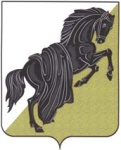   Об утверждении  прогноза  социально-экономического  развития Багарякского  сельского поселения  на 2024-2026 годы            В соответствии с Бюджетным кодексом Российской Федерации, Уставом Багарякского сельского поселения    ПОСТАНОВЛЯЮ:Утвердить прилагаемый  прогноз социально-экономического развития Багарякского сельского поселения на 2024-2026 годы.Глава Багарякского сельского поселения	                                  А. А. ЧернышковПояснительная записка к  Проекту решения о бюджете  Багарякского сельского поселения на 2024 год и на плановый период 2025 и 2026 годовФормирование проекта бюджета Багарякского сельского поселения на 2024 год и на плановый период 2025 и 2026 годов осуществлялось в соответствии с:- Федеральным законом от 01.07.2021 № 251-ФЗ «О внесении изменений в Бюджетный кодекс Российской Федерации» (в части совершенствования исполнения бюджетов по доходам и источникам финансирования дефицита бюджета), а именно изменениям внесенным в ст.184.1 Бюджетного кодекса.	- нормами действующего бюджетного и налогового законодательства Российской Федерации;	- Федеральным законом «Об общих принципах организации местного самоуправления в Российской Федерации» от 06.10.2003 №131-ФЗ (с изменениями и дополнениями);	- Положением о бюджетном процессе Багарякского сельского поселении, утверждённым решением Совета депутатов Багарякского сельского поселения 16.08.2019г №55;	- Рекомендациями Министерства финансов Челябинской области по поводу составления органами местного самоуправления бюджетов муниципальных образований.ПРОГНОЗИРУЕМЫЕ ДОХОДЫ БЮДЖЕТА БАГАРЯКСКОГО СЕЛЬСКОГО ПОСЕЛЕНИЯ НА 2024 ГОДПри оценке налоговых и неналоговых доходов бюджета поселения учитывался максимально возможный уровень собираемости налогов.При расчете потенциала доходов на 2024 год из фактических поступлений налога в 2023 году исключены поступления в счет погашения недоимки за предыдущие годы, а также разовые платежи. Доходы бюджета Багарякского сельского поселения в 2024 году состоят из следующих источников: 1. Налоговые и неналоговые доходы бюджета Багарякского сельского поселения составляют 1464,1 тыс. руб. или 20,2 % от общей суммы запланированных поступлений в местный бюджет;2. Безвозмездные поступления от других бюджетов бюджетной системы Российской Федерации составляют 5784,6 тыс. руб. или 79,8 % от общей суммы запланированных поступлений в местный бюджет.Прогнозные показатели доходных источников на 2024 год отражены в соответствии с действующей бюджетной классификацией Российской Федерации.Общий   объем   доходов бюджета Багарякского сельского поселения на 2024 год прогнозируется в сумме 7248,7 тыс. руб., в том числе:Налог на доходы физических лиц          Налог рассчитан на основе параметров прогноза социально – экономического развития Багарякского сельского поселения на 2024 год и плановый период 2025-2026 годы.Прогнозируемое поступление налога на доходы физических лиц в бюджет поселения в 2024 году составит 171,1 тыс. руб.           2.Земельный налог          В 2024 году планируемое поступление земельного налога составляет 1043,0 тыс. руб. Планирование осуществлялось с учетом кадастровой стоимости земли по видам земельных участков и ставок.3. Налог на имущество физических лиц           В 2024 году планируемое поступление налога на имущество физических лиц составляет 250,0 тыс. руб. 4. Государственная пошлина Прогноз поступления государственной пошлины за совершение нотариальных действий должностными лицами органов местного самоуправления, уполномоченными в соответствии с законодательными актами РФ на совершение нотариальных действий в 2024 составляет 0 тыс. руб.5. Доходы от продажи материальных и нематериальных активовДоходы от продажи земельных участков в 2024 году не планируются.6. Безвозмездные поступления на 2024 год составляют 5784,3 тыс. руб., в том числе: - Дотации бюджету поселения на выравнивание бюджетной обеспеченности в размере 4549,8 тыс. руб.;- Прочих межбюджетных трансфертов на частичное финансирование расходов на выплату заработной платы работникам органов местного самоуправления и муниципальных учреждений, оплату топливно-энергетических ресурсов, услуг водоснабжения, водоотведения, потребляемых муниципальными учреждениями на 2024 год составляют 1234,5 тыс. руб.;- Субвенции на создание административных комиссий 0,3 тыс.руб.;ПРОГНОЗИРУЕМЫЕ ДОХОДЫ БЮДЖЕТА БАГАРЯКСКОГО СЕЛЬСКОГО ПОСЕЛЕНИЯ НА ПЛАНОВЫЙ ПЕРИОД 2025 И 2026 годов  Доходы бюджета Багарякского сельского поселения состоят из следующих источников: 1. Налоговые и неналоговые доходы бюджета Багарякского сельского поселения в 2025 году составляют 1477,8 тыс. руб. или 30,8 % от общей суммы запланированных поступлений в местный бюджет, в 2026 году налоговые и неналоговые доходы бюджета поселения составляют 1496,0 тыс. руб. или 24,5 % от общей суммы запланированных поступлений в местный бюджет;2. Безвозмездные поступления от других бюджетов бюджетной системы Российской Федерации в 2025 году составляют 3324,9 тыс. руб. или 69,2  % от общей суммы запланированных поступлений в местный бюджет, на 2026 год безвозмездные поступления запланированы в размере 4609,8 тыс. руб. или 75,5 % от общей суммы запланированных поступлений в местный бюджет.Прогнозные показатели доходных источников на 2025 и на 2026 годы отражены в соответствии с действующей бюджетной классификацией Российской Федерации.Общий   объем   доходов бюджета Багарякского сельского поселения на 2025 год прогнозируется в сумме 4802,7 тыс. руб., на 2026 год в сумме 6105,8 тыс. руб., в том числе:         1.Налог на доходы физических лиц          Прогнозируемое поступление налога на доходы физических лиц в бюджет поселения в 2025 году составит 184,8 тыс. руб..         Прогнозируемое поступление налога на доходы физических лиц в бюджет поселения в 2026 году составит 201,0 тыс. руб..           2.Земельный налог          В 2025 году планируемое поступление земельного налога составляет 1043,0 тыс. руб..  В 2026 году планируемое поступление земельного налога составляет 1043,0 тыс. руб.. Планирование осуществлялось с учетом кадастровой стоимости земли по видам земельных участков и ставок.3. Налог на имущество физических лицВ 2025 году планируемое поступление налога на имущество физических лиц составляет 250,0 тыс. руб..В 2026 году планируемое поступление налога на имущество физических лиц составляет 252,0 тыс. руб..          4. Государственная пошлина Прогноз поступления государственной пошлины за совершение нотариальных действий должностными лицами органов местного самоуправления, уполномоченными в соответствии с законодательными актами РФ на совершение нотариальных действий в 2025 и в 2026 годах составляет 0 тыс. руб.5. Доходы от продажи материальных и нематериальных активовДоходы от продажи земельных участков в 2025 и 2026 годах не планируются.6. Безвозмездные поступления складываются из: - Дотации бюджету поселения на выравнивание бюджетной обеспеченности в размере 3324,6 тыс. руб. на 2025 год и 4609,5 тыс.руб. на 2026 год;- Субвенции на создание административных комиссий 0,3 тыс.руб. на 2025 и 2026 года.ПРОГНОЗИРУЕМЫЕ РАСХОДЫ  бюджета БАГАРЯКСКОГО СЕЛЬСКОГО ПОСЕЛЕНИЯ на 2024 год.Прогнозируемые показатели расходов бюджета на 2024 год отражены в соответствии с действующей бюджетной классификацией Российской Федерации.Общий   объем   расходов бюджета  Багарякского сельского поселения на 2024 год прогнозируется в сумме 7248,7 тыс. руб., в том числе по разделам:1. 0100 «Общегосударственные вопросы» запланированы расходы на 2024 год в сумме 3942,9 тыс. руб.:                   - по подразделу 0102 – предусмотрены расходы на обеспечение функционирования высшего должностного лица муниципального образования в сумме 760,6 тыс.руб.;                   - по подразделу 0103 – предусмотрены расходы на обеспечение Совета депутатов должностного лица муниципального образования в сумме 505,3 тыс.руб.;- по подразделу 0104 - предусмотрены расходы на обеспечение функционирования исполнительных органов администрации Багарякского сельского поселения в сумме 2496,7 тыс.руб.; - по подразделу 0113 - предусмотрены расходы на создание административных комиссий уполномоченных составлять протоколы об административных правонарушениях в сумме 0,3 тыс. руб.Другие общегосударственные вопросы – кадастровые работы на объекты недвижимости – 180,0 тысяч рублей.2. 0400 «Национальная экономика» запланированы расходы на 2024 год в сумме 382,1 тыс. рублей;3. 0500 «Жилищно-коммунальное хозяйство» запланированы расходы на 2024 год в размере 2581,5 тыс. руб., - по подразделу 0503 «Благоустройство» - запланированы расходы на уличное освещение по Багарякскому сельскому поселению в сумме 1932,3 тыс. руб., расходы на прочие мероприятия по благоустройству поселения на 2024 год составляют 649,2 тыс.руб.;4. 0800 «Культура и кинематография» запланированы расходы на программные мероприятия  МУК ЦД с. Багаряк в размере 162,3 тыс.руб.5. 1000 «Социальная политика», запланированы расходы на социальное обеспечение и иные выплаты населению в размере 144,0 тыс.руб. 6. 1100 «Физическая культура и спорт» запланированы расходы на программные мероприятия в сфере физической культуры и спорта Багарякского сельского поселения на 2024 год в сумме 35,9 тыс.руб.ПРОГНОЗИРУЕМЫЕ РАСХОДЫ БЮДЖЕТА БАГАРЯКСКОГО СЕЛЬСКОГО ПОСЕЛЕНИЯ на 2025 и на 2026 годыПрогнозируемые показатели расходов бюджета на 2025 и на 2026 годы отражены в соответствии с действующей бюджетной классификацией Российской Федерации.Общий   объем   расходов бюджета  Багарякского сельского поселения на 2025 год прогнозируется в сумме  4802,7 тыс. руб., на 2026 год общий   объем расходов бюджета поселения прогнозируется в сумме 6105,8 тыс.руб., в том числе по разделам:1. 0100 «Общегосударственные вопросы» запланированы расходы на 2025 год в сумме по 2639,8 тыс. руб. и на 2026 год в сумме 3283,7 тыс. руб.                   - по подразделу 0102 – предусмотрены расходы на обеспечение функционирования высшего должностного лица муниципального образования в сумме по 760,6 тыс. руб. ежегодно;		  - по разделу 0103 – предусмотрено по 505,3 тыс. руб. ежегодно;- по подразделу 0104 - предусмотрены расходы на обеспечение функционирования исполнительных органов администрации Багарякского сельского поселения в сумме по 1373,6 тыс.руб. в 2025 году и 2017,5 тыс.руб. в 2026 году. - по подразделу 0113 - предусмотрены расходы на создание административных комиссий, уполномоченных составлять протоколы об административных правонарушениях в сумме 0,3 тыс. руб. в 2025 году и 0,3 тыс. руб. в 2026 году.2. 0500 «Жилищно-коммунальное хозяйство» запланированы расходы на 2025 год в размере 2018,9 тыс. руб., на 2026 год запланированы расходы в сумме 2678,1 тыс. руб.:3. 1000 «Социальная политика» в 2025 и в 2026 годах запланированы расходы на социальное обеспечение и иные выплаты населению в сумме по 144,0 тыс.руб.Оценка ожидаемого исполнения бюджетаБагарякского сельского поселения за 2023 год.                                                                                                (тыс.руб.)Глава  Багарякского сельского поселения                                                 А. А. ЧернышковОб утверждении  муниципальной  программы «Развитие физической культуры и спорта  в Багарякском сельском поселении   на  2024-2026 годы»     В соответствии с Порядком разработки, утверждения, реализации и контроля муниципальных  программ, утвержденным Постановлением главы Багарякского сельского поселения от 12 мая  2011г.  № 44, руководствуясь Уставом Багарякского сельского поселения,ПОСТАНОВЛЯЮ:1.Утвердить муниципальную программу «Развитие физической культуры и спорта  в Багарякском сельском поселении   на  2024-2026 годы» далее - Программа  (прилагается).2.Осуществлять финансирование Программы в пределах средств, утвержденных в бюджете поселения на очередной финансовый год. Финансирование Программы сверх бюджетных ассигнований, утвержденных в бюджете поселения, осуществляется при условии поступления доходов в бюджет поселения за счет выделения дополнительных средств или перераспределения бюджетных средств на реализацию мероприятий программы.3.Настоящее постановление вступает в силу с 01 января 2024 года4.Контроль за исполнением настоящего постановления оставляю за собой.Глава Багарякского сельского поселения						А.А. Чернышков    УТВЕРЖДЕНА  Постановлением  Администрации                                                                            Багарякского сельского поселения 			 от «14» ноября 2023 года № 28		   Муниципальная программа «Развитие физической культуры и спортав Багарякском сельском поселении на 2024-2025 годы»Паспорт  муниципальной программы  «Развитие физической культуры и спорта  в Багарякском сельском поселении   на  2024-2026 годы»Характеристика проблемы и обоснование необходимости решения ее программными методамиФизическая культура и спорт являются наиболее универсальным способом физического оздоровления населения, средством укрепления семьи, так как занятия физкультурой и спортом формируют не только крепкое здоровье, но и характер человека, образ мышления, являются мощным источником профилактики вредных привычек и негативных тенденций в обществе. Люди, занимающиеся физической культурой и спортом, ведущие здоровый образ жизни, являются примером для подрастающего поколения, ориентиром для молодежи. В сфере физической культуры и спорта в поселении существуют такие проблемы, как: - недостаточное привлечение населения к регулярным занятиям физической культурой и спортом; - недостаточный уровень пропаганды занятий физической культурой, спортом, здорового образа жизни;- уровень физического состояния и здоровья населения поселения, в том числе молодежи;- несоответствие уровня материальной базы и инфраструктуры физической культуры и спорта задачам развития отрасли;- отсутствие или недостаток тренерских кадров, спортивных организаторов;Реализация муниципальной программы «Развитие физической культуры и спорта в Багарякском сельском поселении на 2023-2025 годы» позволит принять конкретные меры по решению имеющихся проблем, а так же улучшить положительные тенденции в развитии возможностей физической культуры и спорта в оздоровлении населения поселения, такие как: -рост охвата населения занятиями физической культуры и спортом в свободное время, как организованными группами, так и самостоятельно;-постоянный рост уровня работы по физическому воспитанию и обучению в образовательных, особенно начального профессионального обучения, и дошкольных учреждениях;-постоянная работа с инвесторами по повышению заинтересованности во вложении средств в развитие инфраструктуры отрасли;-активная работа по обеспечению населения спортивными площадками и сооружениями.  Настоящая Программа является основой для разработки комплекса мероприятий по развитию физической культуры и массового спорта, предусматривающих объединение усилий органов местного самоуправления поселения, физкультурно-спортивных общественных объединений, заинтересованных организаций и учреждений различных форм собственности, всех граждан.II. Цель и задачи программыЦелью Программы является создание оптимальных условий для развития в Багарякском сельском поселении физической культуры и массового спорта.Основными задачами реализуемых программных   мероприятий являются:2.  Комплексное решение вопросов физического воспитания и укрепления здоровья    населения Багарякского сельского поселения:укрепление физического  и  нравственного  здоровья  молодого  поколения,  их  готовности  к  труду  и  защите  Отчества  через  систематические  занятия  физкультурой  и  спортом;создание материально - технической  базы  для  массовых  занятий  физической  культурой  и  спортом  всех  возрастных  и  социальных  групп  населения  поселения;совершенствование системы  физического  воспитания  в  дошкольных  и  образовательных  учреждениях,  физкультурно-оздоровительной  работы  на  предприятиях  и  в  организациях.3. Пропаганда и популяризация здорового образа жизни, снижение уровня заболеваемости, наркомании, алкоголизма и преступности среди детей и подростков:формирование у  населения  устойчивого  интереса  и потребности  в  регулярных  занятиях  физической  культурой   и  спортом,  повышении  морально-психологической  устойчивости;увеличение численности  населения,  занимающегося  физической  культурой  и  спортом  на  постоянной  основе.III. Система программных мероприятий3.1.  Организационная работа3.2.  Организация  физкультурно-оздоровительной  и  спортивно-массовой  работы  в  учреждениях,   организациях,  предприятиях  и  с  населением  поселения.3.3. Официальные физкультурно-оздоровительные и спортивные мероприятия. 3.4.  Развитие учебно-материальной базы  физической  культуры  и  спорта3.5.  Пропаганда физической культуры и  спортаIV. Ожидаемые результаты реализации ПрограммыРеализация   мероприятий, предусмотренных Программой, позволит:сформировать базу  для  обеспечения  условий  развития  физической  культуры  и  массового  спорта,  проведения  официальных  физкультурно-оздоровительных  и  спортивных  мероприятий  в  Багарякском  сельском  поселении;добиться развития  массовой  физической  культуры,  детского  и  любительского  спорта,  успешного  выступления  сборных  команд  поселения на соревнованиях;активно использовать  физическую  культуру  и  спорт,  как  важный  компонент  нравственного,  эстетического  и  интеллектуального  развития  подрастающего  поколения;увеличить охват  трудоспособного  населения  систематическими  занятиями  физической  культурой  и  массовым  спортом;увеличить единовременную  пропускную  способность  имеющихся  спортивных  сооружений;повысить объем  информации  в  средствах  массовой  информации  о  роли  физической  культуры  и  спорта  в  формировании  здорового  образа  жизни  населения  поселения,  что  будет  способствовать  увеличению  качества  занимающихся  как  в    организованных  группах,  так  и  занимающихся  самостоятельно.V. Информационное обеспечение выполнения Программы  Информирование о проведенных на территории Багарякского сельского поселения спортивно-массовых мероприятиях, а так же участие в организованных выездных соревнованиях. Чествование лучших спортсменов по результатам подведения итогов спортивного года.Организация управления Программой и контроль за ходом ее реализации5.1. Календарный план мероприятий утверждается главой поселения до 01 января очередного финансового года.5.2.  Контроль за исполнением Программы осуществляет глава Багарякского сельского поселения, либо лицо, наделенное полномочиями.5.3.  Выделение денежных средств осуществляется через администрацию Багарякского сельского поселения. 5.4.  Финансовый контроль осуществляется администрацией Багарякского  сельского  поселения.	Приложение: Таблица Целевых показателей реализации Программы на 2024-2026 годы.Приложениек муниципальной программы  «Развитие физической культуры и спорта  в Багарякском сельском поселении на  2024-2026 годы»Целевые индикаторы и показатели реализации Программы на  2024-2026 годыГлава Багарякского сельского поселения                                                             А.А. Чернышков	В соответствии с Порядком разработки, утверждения, реализации и контроля муниципальных  программ, утвержденным Постановлением главы Багарякского сельского поселения от 12 мая  2011г.  № 44, руководствуясь Уставом Багарякского сельского поселения,ПОСТАНОВЛЯЮ:1.Утвердить  муниципальную программу «Развитие культуры в Багарякском сельском поселении Каслинского муниципального района на 2024-2026 годы» далее Программа  (прилагается).2.Осуществлять финансирование Программы в пределах средств, утвержденных в бюджете поселения на очередной финансовый год. Финансирование Программы сверх бюджетных ассигнований, утвержденных в бюджете поселения, осуществляется при условии поступления доходов в бюджет поселения за счет выделения дополнительных средств или перераспределения бюджетных средств на реализацию мероприятий программы.3. Настоящее постановление вступает в силу с 01 января 2024 года4. Контроль за исполнением настоящего постановления оставляю за собой.ГлаваБагарякского сельского поселения					                   А. А. ЧернышковУТВЕРЖДЕНАПостановлением  Администрации                                                                            Багарякского сельского поселения                                                                                                         от «14» ноября 2023 года № 27Муниципальная программа«Развитие культуры в Багарякском сельском поселении  Каслинского муниципального района на  2022-2024 годы»ПАСПОРТРаздел I. Характеристика проблемы и обоснование необходимости решения ее программными методами Отсутствие или недостаточность необходимой технической оснащенности и нехватка профессиональных кадров, недостаток финансовых средств не позволяет в полной мере в необходимых количествах проводить мероприятия и показывать более высокий уровень учреждения.	Конституцией РФ (ст.44) установлено право граждан на участие в культурной жизни и пользование учреждениями культуры, право на доступ к культурным ценностям.В соответствии с законодательством РФ, Челябинской области, Уставом поселения к вопросам в сфере культуры, находящимся в компетенции органов местного самоуправления, относятся: - создание условий для организации досуга и обеспечение жителей поселения услугами организаций культуры;-сохранение, использование и популяризация объектов культурного наследия (памятников культуры), находящихся в собственности поселения;-создание условий для развития местного традиционного народного художественного творчества, участие в сохранении, возрождении и развитии народных художественных промыслов в поселении.Раздел II  Цель и задачи программыЦелью программы является создание благоприятных условий в учреждении культуры для сохранения, развития культурного потенциала, культурного наследия, национальной культуры, языка, обрядов и традиций народов, населяющих территорию Багарякского сельского поселения.Создание условий для культурного отдыха населения путем проведения культурно-досуговых массовых мероприятий.Привлечение жителей поселения к систематическим занятиям в творческих любительских объединениях и клубах по интересам, обеспечивающим реальные возможности для духовного развития населения. Поддержка молодых дарований.Повышение образовательного и профессионального уровня работников учреждения. Укрепление материально-технической базы учреждений культуры.Срок реализации Программы: 2024-2026 годыРаздел Ш. "Организация управления и механизм выполнения мероприятий муниципальной программы"Календарный план мероприятий по программе утверждается главой поселения до 01 января очередного финансового года.Контроль за исполнением программы осуществляет глава Багарякского сельского поселения или уполномоченное лицо. Координатор основных мероприятий   в поселении – Глава Багарякского сельского поселения. Финансирование и финансовый контроль осуществляется через администрацию Багарякского сельского поселения.Ответственный за информационное обеспечение –   Глава Багарякского сельского поселения.Приложение: Показатели и целевые индикаторы, характеризующие основную деятельность учреждения.Раздел IV "Ожидаемые результаты реализации муниципальных программы и их обоснование"Реализация предусмотренных Программой мероприятий создадут благоприятные условия для развития творческих способностей жителей поселения, обеспечат максимальный доступ к потреблению и созданию культурных ценностей. Таблица 2Приложение к Муниципальной  программе  «Развитие культурыв Багарякском  сельском поселении Каслинского муниципального района на  2024-2026годы»1. Показатели и целевые индикаторы, характеризующие основную деятельность учрежденияПоказатели объема, характеризующие работу учреждения по публичному показу культурно-массовых мероприятий, ярмарок, выставок изделий народных художественных промыслов; творческих лабораторий, мастер - классов; фестивалей, конкурсов, праздников самодеятельного и традиционного народного творчестваГлава Багарякского сельского поселения 					А. А. Чернышков Об утверждении проекта муниципальной  программы «Благоустройство населенных пунктов Багарякского сельского поселения Каслинского муниципального района на 2024-2026 годы»     В соответствии с Порядком разработки, утверждения, реализации и контроля муниципальных  программ, утвержденным Постановлением главы Багарякского сельского поселения от 12 мая  2011г.  № 44, руководствуясь Уставом Багарякского сельского поселения,ПОСТАНОВЛЯЮ:1.Утвердить муниципальную программу «Благоустройство населенных пунктов Багарякского сельского поселения Каслинского муниципального района на 2024-2026 годы» далее - Программа  (прилагается).2.Осуществлять финансирование Программы в пределах средств, утвержденных в бюджете поселения на очередной финансовый год. Финансирование Программы сверх бюджетных ассигнований, утвержденных в бюджете поселения, осуществляется при условии поступления доходов в бюджет поселения за счет выделения дополнительных средств или перераспределения бюджетных средств на реализацию мероприятий программы3.Настоящее постановление вступает в силу с 01 января 2024 года4.Контроль за исполнением настоящего постановления оставляю за собой.Глава Багарякского сельского поселения			                               А.А. Чернышков			УТВЕРЖДЕНАПостановлением  Администрации                                                                 Багарякского сельского поселения                                                                                                      от «14» ноября 2023 года № 26МУНИЦИПАЛЬНАЯ  ПРОГРАММА« БЛАГОУСТРОЙСТВО НАСЕЛЕННЫХ ПУНКТОВ БАГАРЯКСКОГО СЕЛЬСКОГОПОСЕЛЕНИЯ КАСЛИНСКОГО МУНИЦИПАЛЬНОГО РАЙОНА НА 2023-2025 ГОДЫ»ПАСПОРТ1. Характеристика проблемы и ее решениепутем реализации мероприятий ПрограммыВ соответствии с Федеральным законом "Об общих принципах организации местного самоуправления в РФ" (ст. 14) к вопросам местного значения поселений отнесены:п. 13 - сохранение, использование и популяризация объектов культурного наследия (памятников истории и культуры), находящихся в собственности поселения, охрана объектов культурного наследия (памятников истории и культуры) местного (муниципального) значения, расположенных на территории поселения;п. 15 - создание условий для массового отдыха жителей поселения и организация обустройства мест массового отдыха населения;п. 19 - организация благоустройства и озеленения территории поселения;п. 21 – организация освещения улиц и установки указателей с названиями улиц и номерами домов;п. 26 - осуществление мероприятий по обеспечению безопасности людей на водных объектах, охране их жизни и здоровья.Элементом благоустройства улиц поселения является озеленение.Вопросы содержания  объектов внешнего благоустройства, в соответствии с нормативными эксплуатационными требованиями, а также обеспечение их сохранности необходимо решать программными методами ввиду необходимости планирования средств  в  бюджете поселения на эти цели.Поэтому необходим комплекс программных мероприятий, направленных на:- содержание и ремонт водопропускных канав, включающие работы по их очистке;- содержание зеленых насаждений, включающее обрезку деревьев,  кустарников и их посадку;- исполнение комплекса мероприятий по качественному выполнению работ по строительству, реконструкции, капитальному ремонту и текущему содержанию объектов внешнего благоустройства, находящихся в муниципальной собственности.2. Основные цели и задачи ПрограммыОсновной целью Программы является повышение уровня благоустройства территории Багарякского сельского поселения в целях обеспечения и улучшения  внешнего вида.Для достижения основной цели должны быть решены следующие задачи:1) обеспечение мероприятий по поддержанию необходимого уровня санитарно-экологического благополучия, содержанию и озеленению территории поселения;2) обеспечение комплекса мероприятий в целях качественного исполнения работ по строительству, реконструкции, капитальному ремонту и текущему содержанию объектов внешнего благоустройства, находящихся в муниципальной собственности.3. Ожидаемые результаты реализации ПрограммыБесперебойная и надежная работа ОВБ поселения:1) Улучшение внешнего облика населённого пункта, сохранение историко-архитектурного наследия:- содержание зеленых насаждений улиц:-обрезка деревьев.;- улучшение состояния благоустройства территорий поселения.4. Перечень мероприятий Программы5. Срок реализации ПрограммыРеализация Программы предусматривается в 2024-2026 годах.6. Социальные, экономические и экологическиепоследствия реализации ПрограммыРеализация Программы позволит сохранить в надлежащем виде объекты внешнего благоустройства, а также эффективно использовать их по назначению для нужд и отдыха жителей поселения.Содержание зеленых насаждений позволит сохранить и улучшить экологические условия проживания населения, содержание историко-архитектурных памятников окажет благоприятное воздействие на эстетическое и культурное воспитание молодого поколения.7. Обоснование потребностей в необходимых ресурсахРасчет необходимого объема финансирования формируется на основании утвержденных на 2024 год  физических объемов, указанных в разделе III п. 1 муниципальных заданий для каждого вида работ и утвержденных распорядителем бюджетных средств, в пределах общего лимита бюджетных ассигнований, выделенных на реализацию Программы в текущем году.8. Организация управления и механизм реализации ПрограммыМуниципальным заказчиком Программы является администрация поселения.Разработчиком и координатором Программы, а также распорядителем бюджетных средств, выделяемых на реализацию Программы, является администрация поселения.Распорядитель бюджетных средств, выделенных на реализацию мероприятий Программы, несет ответственность за их рациональное использование.Исполнение мероприятий Программы, направленных на ремонт объектов внешнего благоустройства, предусматривается осуществлять в порядке размещения муниципального заказа в соответствии с действующим законодательством.Контроль за  выполнением муниципальных заданий возлагается на администрацию поселения.Для обеспечения мониторинга и анализа хода реализации Программы и оценки ее эффективности администрация поселения согласовывает (уточняет) объем средств, необходимых для реализации мероприятий Программы в очередном финансовом году, и представляет в установленном порядке проект бюджетной заявки на финансирование Программы.Оценка достижения эффективности деятельности по реализации программных мероприятий осуществляется посредством мониторинга на основе индикативных показателей.Условием досрочного прекращения реализации Программы является досрочное достижение поставленных целей.Глава Багарякского сельского поселения                                                               А.А. ЧернышковНаименование доходаБюджет сельского поселенияДоходы от погашения задолженности и перерасчетов по отмененным налогам, сборам и иным обязательным платежамЗемельный налог (по обязательствам, возникшим до 1 января 2006 года), мобилизуемый на территориях сельских поселений100Доходы от использования имущества, находящегося в государственной и муниципальной собственностиДоходы от размещения временно свободных средств бюджетов сельских поселений100Плата, поступившая в рамках договора за предоставление права на размещение и эксплуатацию нестационарного торгового объекта, установку и эксплуатацию рекламных конструкций на землях или земельных участках, находящихся в собственности сельских поселений, и на землях или земельных участках, государственная собственность на которые не разграничена100Доходы от оказания платных услуг и компенсации затрат государстваДоходы от оказания информационных услуг органами местного самоуправления сельских поселений, казенными учреждениями сельских поселений100Плата за  оказание услуг по присоединению объектов дорожного сервиса к автомобильным дорогам общего пользования местного значения, зачисляемая в бюджеты сельских поселений100Прочие доходы от оказания платных услуг (работ) получателями средств бюджетов сельских поселений100Доходы, поступающие в порядке возмещения расходов, понесенных в связи с эксплуатацией  имущества сельских поселений100Прочие доходы от компенсации затрат  бюджетов сельских поселений100Доходы от административных платежей и сборовПлатежи, взимаемые органами местного самоуправления (организациями) сельских поселений за выполнение определенных функций100Доходы от штрафов, санкций, возмещения ущербаПлатежи в целях возмещения убытков, причиненных уклонением от заключения с муниципальным органом  сельского поселения (муниципальным казенным учреждением) муниципального контракта, а также иные денежные средства, подлежащие зачислению в бюджет  сельского поселения за нарушение законодательства Российской Федерации о контрактной системе в сфере закупок товаров, работ, услуг для обеспечения государственных и муниципальных нужд (за исключением муниципального контракта, финансируемого за счет средств муниципального дорожного фонда)100Платежи в целях возмещения убытков, причиненных уклонением от заключения с муниципальным органом  сельского поселения (муниципальным казенным учреждением) муниципального контракта, финансируемого за счет средств муниципального дорожного фонда, а также иные денежные средства, подлежащие зачислению в бюджет сельского поселения за нарушение законодательства Российской Федерации о контрактной системе в сфере закупок товаров, работ, услуг для обеспечения государственных и муниципальных нужд100Денежные взыскания, налагаемые в возмещение ущерба, причиненного в результате незаконного или нецелевого использования бюджетных средств (в части бюджетов сельских поселений)100Доходы от прочих неналоговых доходовНевыясненные поступления, зачисляемые в бюджеты сельских поселений100Возмещение потерь сельскохозяйственного производства, связанных с изъятием сельскохозяйственных угодий, расположенных на территориях сельских поселений (по обязательствам, возникшим до 1 января 2008 года)100Прочие неналоговые доходы бюджетов сельских поселений100Средства самообложения граждан, зачисляемые в бюджеты сельских поселений100Инициативные платежи, зачисляемые в бюджеты сельских поселений100Прочие неналоговые доходы бюджетов сельских поселений в части невыясненных поступлений, по которым не осуществлен возврат (уточнение) не позднее трех лет со дня их зачисления на единый счет бюджета сельского поселения100Доходы от безвозмездных поступлений от других бюджетов бюджетной системы Российской ФедерацииДотации бюджетам сельских поселений100Субсидии бюджетам сельских поселений100Субвенции бюджетам сельских поселений100Иные межбюджетные трансферты, передаваемые бюджетам сельских поселений100Прочие безвозмездные поступления в бюджеты сельских поселений100Доходы от безвозмездных поступлений от государственных (муниципальных) организацийБезвозмездные поступления от государственных (муниципальных) организаций в бюджеты сельских поселений100Доходы от безвозмездных поступлений от негосударственных организацийБезвозмездные поступления  от негосударственных организаций в бюджеты сельских поселений100Доходы от прочих безвозмездных поступленийПрочие безвозмездные поступления в бюджеты сельских поселений100Доходы от перечислений для осуществления возврата (зачета) излишне уплаченных или излишне взысканных сумм налогов, сборов и иных платежей, а также сумм процентов за несвоевременное осуществление такого возврата и процентов, начисленных на излишне взысканные суммыПеречисления из бюджетов сельских поселений (в бюджеты поселений) для осуществления возврата (зачета) излишне уплаченных или излишне взысканных сумм налогов, сборов и иных платежей, а также сумм процентов за несвоевременное осуществление такого возврата и процентов, начисленных на излишне взысканные суммы100Перечисления из бюджетов сельских поселений (в бюджеты сельских поселений) для осуществления взыскания100Доходы бюджетов бюджетной системы Российской Федерации от возврата остатков субсидий, субвенций и иных межбюджетных трансфертов, имеющих целевое назначение, прошлых летДоходы бюджетов сельских поселений от возврата бюджетами бюджетной системы Российской Федерации остатков субсидий, субвенций и иных межбюджетных трансфертов, имеющих целевое назначение, прошлых лет, а также от возврата организациями остатков субсидий прошлых лет100Возврат остатков субсидий, субвенций и иных межбюджетных трансфертов, имеющих целевое назначение, прошлых летВозврат остатков субсидий, субвенций и иных межбюджетных трансфертов, имеющих целевое назначение, прошлых лет из бюджетов сельских поселений100Приложение 2Приложение 2Приложение 2Приложение 2Приложение 2Приложение 2Приложение 2Приложение 2к решению Совета депутатов Багарякского сельского поселенияк решению Совета депутатов Багарякского сельского поселенияк решению Совета депутатов Багарякского сельского поселенияк решению Совета депутатов Багарякского сельского поселенияк решению Совета депутатов Багарякского сельского поселенияк решению Совета депутатов Багарякского сельского поселенияк решению Совета депутатов Багарякского сельского поселенияк решению Совета депутатов Багарякского сельского поселения"О бюджете Багарякского сельского поселения на 2024 год и на "О бюджете Багарякского сельского поселения на 2024 год и на "О бюджете Багарякского сельского поселения на 2024 год и на "О бюджете Багарякского сельского поселения на 2024 год и на "О бюджете Багарякского сельского поселения на 2024 год и на "О бюджете Багарякского сельского поселения на 2024 год и на "О бюджете Багарякского сельского поселения на 2024 год и на "О бюджете Багарякского сельского поселения на 2024 год и на плановый период 2025 и 2026 годов"плановый период 2025 и 2026 годов"плановый период 2025 и 2026 годов"плановый период 2025 и 2026 годов"плановый период 2025 и 2026 годов"плановый период 2025 и 2026 годов"плановый период 2025 и 2026 годов"плановый период 2025 и 2026 годов"от "__" _______ 2023 г №___ от "__" _______ 2023 г №___ от "__" _______ 2023 г №___ от "__" _______ 2023 г №___ от "__" _______ 2023 г №___ от "__" _______ 2023 г №___ от "__" _______ 2023 г №___ от "__" _______ 2023 г №___  Распределение бюджетных ассигнований по целевым статьям (муниципальным программам поселения и непрограммным направлениям деятельности), группам видов расходов, разделам и подразделам классификации расходов бюджетов бюджетной системы Российской Федерации на 2024 год и на плановый период 2025 и 2026 годов Распределение бюджетных ассигнований по целевым статьям (муниципальным программам поселения и непрограммным направлениям деятельности), группам видов расходов, разделам и подразделам классификации расходов бюджетов бюджетной системы Российской Федерации на 2024 год и на плановый период 2025 и 2026 годов Распределение бюджетных ассигнований по целевым статьям (муниципальным программам поселения и непрограммным направлениям деятельности), группам видов расходов, разделам и подразделам классификации расходов бюджетов бюджетной системы Российской Федерации на 2024 год и на плановый период 2025 и 2026 годов Распределение бюджетных ассигнований по целевым статьям (муниципальным программам поселения и непрограммным направлениям деятельности), группам видов расходов, разделам и подразделам классификации расходов бюджетов бюджетной системы Российской Федерации на 2024 год и на плановый период 2025 и 2026 годов Распределение бюджетных ассигнований по целевым статьям (муниципальным программам поселения и непрограммным направлениям деятельности), группам видов расходов, разделам и подразделам классификации расходов бюджетов бюджетной системы Российской Федерации на 2024 год и на плановый период 2025 и 2026 годов Распределение бюджетных ассигнований по целевым статьям (муниципальным программам поселения и непрограммным направлениям деятельности), группам видов расходов, разделам и подразделам классификации расходов бюджетов бюджетной системы Российской Федерации на 2024 год и на плановый период 2025 и 2026 годов Распределение бюджетных ассигнований по целевым статьям (муниципальным программам поселения и непрограммным направлениям деятельности), группам видов расходов, разделам и подразделам классификации расходов бюджетов бюджетной системы Российской Федерации на 2024 год и на плановый период 2025 и 2026 годов Распределение бюджетных ассигнований по целевым статьям (муниципальным программам поселения и непрограммным направлениям деятельности), группам видов расходов, разделам и подразделам классификации расходов бюджетов бюджетной системы Российской Федерации на 2024 год и на плановый период 2025 и 2026 годовЕдиница измерения:Единица измерения:(тыс.руб.)Наименование показателяКод классификации расходов бюджетаКод классификации расходов бюджетаКод классификации расходов бюджетаКод классификации расходов бюджета202420252026Наименование показателяцелевая статьявид расходаразделподраздел2024202520262346789107 248,704 802,706 105,80Муниципальная программа "Развитие культуры в Багарякском сельском поселении Каслинского муниципального района "8000000000162,300,000,00Расходы на реализацию отраслевых мероприятий8000500000162,300,000,00Мероприятия в области культуры (Закупка товаров, работ и услуг для обеспечения государственных (муниципальных) нужд)80005131002000801162,300,000,00Муниципальная программа "Развитие физической культуры и спорта в Багарякском сельском поселении Каслинского муниципального района "810000000035,900,000,00Обеспечение деятельности подведомственных казенных учреждений810050000035,900,000,00Мероприятия в области физической культуры и спорта (Закупка товаров, работ и услуг для обеспечения государственных (муниципальных) нужд)8100513200200110235,900,000,00Муниципальная программа "Благоустройство населенных пунктов Багарякского сельского поселения Каслинского муниципального района "83000000002 581,502 018,902 678,10Расходы на реализацию отраслевых мероприятий83005000002 581,502 018,902 678,10Прочие мероприятия по благоустройству в поселениях (Закупка товаров, работ и услуг для обеспечения государственных (муниципальных) нужд)83005605002000503649,200,00547,70Уличное освещение в населенном пункте (Закупка товаров, работ и услуг для обеспечения государственных (муниципальных) нужд)830056010020005031 932,302 018,902 130,40Непрограммные направления99000000004 469,002 783,803 427,70Расходы общегосударственного характера99003000003 762,902 639,803 283,70Глава муниципального образования (Расходы на выплаты персоналу в целях обеспечения выполнения функций государственными (муниципальными) органами, казенными учреждениями, органами управления государственными внебюджетными фондами)99003202001000102760,60760,60760,60Председатель Совета депутатов поселения (Расходы на выплаты персоналу в целях обеспечения выполнения функций государственными (муниципальными) органами, казенными учреждениями, органами управления государственными внебюджетными фондами)99003211001000103505,30505,30505,30Создание административных комиссий и определение перечня должностных лиц, уполномоченных составлять протоколы об административных правонарушениях (Закупка товаров, работ и услуг для обеспечения государственных (муниципальных) нужд)990039909020001130,300,300,30Финансовое обеспечение выполнения функций органов местного самоуправления (Расходы на выплаты персоналу в целях обеспечения выполнения функций государственными (муниципальными) органами, казенными учреждениями, органами управления государственными внебюджетными фондами)990032040010001041 540,10916,101 540,10Финансовое обеспечение выполнения функций органов местного самоуправления (Закупка товаров, работ и услуг для обеспечения государственных (муниципальных) нужд)99003204002000104913,10414,70435,20Финансовое обеспечение выполнения функций органов местного самоуправления (Иные бюджетные ассигнования)9900320400800010443,5042,8042,20Расходы на реализацию отраслевых мероприятий9900500000562,100,000,00Другие мероприятия по реализации государственных (муниципальных) функций (Закупка товаров, работ и услуг для обеспечения государственных (муниципальных) нужд)99005404002000113180,000,000,00Мероприятия по землеустройству и землепользованию (Закупка товаров, работ и услуг для обеспечения государственных (муниципальных) нужд)99005402002000412382,100,000,00Реализация иных муниципальных функций в области социальной политики9900700000144,00144,00144,00Доплата к пенсиям государственных служащих РФ и муниципальных служащих (Социальное обеспечение и иные выплаты населению)99007231003001003144,00144,00144,00Глава Багарякского сельского поселения                                                                       А. А. ЧернышковГлава Багарякского сельского поселения                                                                       А. А. ЧернышковГлава Багарякского сельского поселения                                                                       А. А. ЧернышковГлава Багарякского сельского поселения                                                                       А. А. ЧернышковГлава Багарякского сельского поселения                                                                       А. А. ЧернышковГлава Багарякского сельского поселения                                                                       А. А. ЧернышковГлава Багарякского сельского поселения                                                                       А. А. ЧернышковГлава Багарякского сельского поселения                                                                       А. А. Чернышковот "____" __________ 2023 гот "____" __________ 2023 гот "____" __________ 2023 гот "____" __________ 2023 гот "____" __________ 2023 гот "____" __________ 2023 гот "____" __________ 2023 гот "____" __________ 2023 гПриложение 3Приложение 3Приложение 3Приложение 3к решению Совета депутатов Багарякского сельского поселенияк решению Совета депутатов Багарякского сельского поселенияк решению Совета депутатов Багарякского сельского поселенияк решению Совета депутатов Багарякского сельского поселенияк решению Совета депутатов Багарякского сельского поселенияк решению Совета депутатов Багарякского сельского поселенияк решению Совета депутатов Багарякского сельского поселенияк решению Совета депутатов Багарякского сельского поселения"О бюджете Багарякского сельского поселения на 2024 год и на "О бюджете Багарякского сельского поселения на 2024 год и на "О бюджете Багарякского сельского поселения на 2024 год и на "О бюджете Багарякского сельского поселения на 2024 год и на "О бюджете Багарякского сельского поселения на 2024 год и на "О бюджете Багарякского сельского поселения на 2024 год и на "О бюджете Багарякского сельского поселения на 2024 год и на "О бюджете Багарякского сельского поселения на 2024 год и на плановый период 2025 и 2026 годов"плановый период 2025 и 2026 годов"плановый период 2025 и 2026 годов"плановый период 2025 и 2026 годов"плановый период 2025 и 2026 годов"плановый период 2025 и 2026 годов"плановый период 2025 и 2026 годов"от "___"  ________ 2023 г  №_____ от "___"  ________ 2023 г  №_____ от "___"  ________ 2023 г  №_____ от "___"  ________ 2023 г  №_____ от "___"  ________ 2023 г  №_____ Ведомственная структура расходов бюджета Багарякского сельского поселения на 2024 год и на плановый период 2025 и 2026 годовВедомственная структура расходов бюджета Багарякского сельского поселения на 2024 год и на плановый период 2025 и 2026 годовВедомственная структура расходов бюджета Багарякского сельского поселения на 2024 год и на плановый период 2025 и 2026 годовВедомственная структура расходов бюджета Багарякского сельского поселения на 2024 год и на плановый период 2025 и 2026 годовВедомственная структура расходов бюджета Багарякского сельского поселения на 2024 год и на плановый период 2025 и 2026 годовВедомственная структура расходов бюджета Багарякского сельского поселения на 2024 год и на плановый период 2025 и 2026 годовВедомственная структура расходов бюджета Багарякского сельского поселения на 2024 год и на плановый период 2025 и 2026 годовВедомственная структура расходов бюджета Багарякского сельского поселения на 2024 год и на плановый период 2025 и 2026 годовВедомственная структура расходов бюджета Багарякского сельского поселения на 2024 год и на плановый период 2025 и 2026 годовЕдиница измерения:(тыс.руб.)(тыс.руб.)(тыс.руб.)Наименование показателяКод классификации расходов бюджетКод классификации расходов бюджетКод классификации расходов бюджетКод классификации расходов бюджетКод классификации расходов бюджет202420252026Наименование показателяведомоствоРазделПодразделцелевая статьявид расхода202420252026123456789ВСЕГО:7 248,74 802,76 105,8Совет депутатов003505,3505,3505,3ОБЩЕГОСУДАРСТВЕННЫЕ ВОПРОСЫ00301505,3505,3505,3Функционирование законодательных (представительных) органов государственной власти и представительных органов муниципальных образований0030103505,3505,3505,3Непрограммные направления00301039900000000505,3505,3505,3Расходы общегосударственного характера00301039900300000505,3505,3505,3Председатель Совета депутатов поселения00301039900321100505,3505,3505,3Расходы на выплаты персоналу в целях обеспечения выполнения функций государственными (муниципальными) органами, казенными учреждениями, органами управления государственными внебюджетными фондами00301039900321100100505,3505,3505,3Администрация Багарякского сельского поселения0706 743,44 297,45 600,5ОБЩЕГОСУДАРСТВЕННЫЕ ВОПРОСЫ070013 437,62 134,52 778,4Функционирование высшего должностного лица субъекта Российской Федерации и муниципального образования0700102760,6760,6760,6Непрограммные направления07001029900000000760,6760,6760,6Расходы общегосударственного характера07001029900300000760,6760,6760,6Глава муниципального образования07001029900320200760,6760,6760,6Расходы на выплаты персоналу в целях обеспечения выполнения функций государственными (муниципальными) органами, казенными учреждениями, органами управления государственными внебюджетными фондами07001029900320200100760,6760,6760,6Функционирование Правительства Российской Федерации, высших исполнительных органов государственной власти субъектов Российской Федерации, местных администраций07001042 496,71 373,62 017,5Непрограммные направления070010499000000002 496,71 373,62 017,5Расходы общегосударственного характера070010499003000002 496,71 373,62 017,5Финансовое обеспечение выполнения функций органов местного самоуправления070010499003204002 496,71 373,62 017,5Расходы на выплаты персоналу в целях обеспечения выполнения функций государственными (муниципальными) органами, казенными учреждениями, органами управления государственными внебюджетными фондами070010499003204001001 540,1916,11 540,1Закупка товаров, работ и услуг для обеспечения государственных (муниципальных) нужд07001049900320400200913,1414,7435,2Иные бюджетные ассигнования0700104990032040080043,542,842,2Другие общегосударственные вопросы0700113180,30,30,3Непрограммные направления07001139900000000180,30,30,3Расходы общегосударственного характера070011399003000000,30,30,3Создание административных комиссий и определение перечня должностных лиц, уполномоченных составлять протоколы об административных правонарушениях070011399003990900,30,30,3Закупка товаров, работ и услуг для обеспечения государственных (муниципальных) нужд070011399003990902000,30,30,3Расходы на реализацию отраслевых мероприятий07001139900500000180,00,00,0Другие мероприятия по реализации государственных (муниципальных) функций07001139900540400180,00,00,0Закупка товаров, работ и услуг для обеспечения государственных (муниципальных) нужд07001139900540400200180,00,00,0НАЦИОНАЛЬНАЯ ЭКОНОМИКА07004382,10,00,0Другие вопросы в области национальной экономики0700412382,10,00,0Непрограммные направления07004129900000000382,10,00,0Расходы на реализацию отраслевых мероприятий07004129900500000382,10,00,0Мероприятия по землеустройству и землепользованию07004129900540200382,10,00,0Закупка товаров, работ и услуг для обеспечения государственных (муниципальных) нужд07004129900540200200382,10,00,0ЖИЛИЩНО-КОММУНАЛЬНОЕ ХОЗЯЙСТВО070052 581,52 018,92 678,1Благоустройство07005032 581,52 018,92 678,1Муниципальная программа "Благоустройство населенных пунктов Багарякского сельского поселения Каслинского муниципального района "070050383000000002 581,52 018,92 678,1Расходы на реализацию отраслевых мероприятий070050383005000002 581,52 018,92 678,1Уличное освещение в населенном пункте070050383005601001 932,32 018,92 130,4Закупка товаров, работ и услуг для обеспечения государственных (муниципальных) нужд070050383005601002001 932,32 018,92 130,4Прочие мероприятия по благоустройству в поселениях07005038300560500649,20,0547,7Закупка товаров, работ и услуг для обеспечения государственных (муниципальных) нужд07005038300560500200649,20,0547,7КУЛЬТУРА, КИНЕМАТОГРАФИЯ07008162,30,00,0Культура0700801162,30,00,0Муниципальная программа "Развитие культуры в Багарякском сельском поселении Каслинского муниципального района "07008018000000000162,30,00,0Расходы на реализацию отраслевых мероприятий07008018000500000162,30,00,0Мероприятия в области культуры07008018000513100162,30,00,0Закупка товаров, работ и услуг для обеспечения государственных (муниципальных) нужд07008018000513100200162,30,00,0СОЦИАЛЬНАЯ ПОЛИТИКА07010144,0144,0144,0Социальное обеспечение населения0701003144,0144,0144,0Непрограммные направления07010039900000000144,0144,0144,0Реализация иных муниципальных функций в области социальной политики07010039900700000144,0144,0144,0Доплата к пенсиям государственных служащих РФ и муниципальных служащих07010039900723100144,0144,0144,0Социальное обеспечение и иные выплаты населению07010039900723100300144,0144,0144,0ФИЗИЧЕСКАЯ КУЛЬТУРА И СПОРТ0701135,90,00,0Массовый спорт070110235,90,00,0Муниципальная программа "Развитие физической культуры и спорта в Багарякском сельском поселении Каслинского муниципального района "0701102810000000035,90,00,0Обеспечение деятельности подведомственных казенных учреждений0701102810050000035,90,00,0Мероприятия в области физической культурыи спорта0701102810051320035,90,00,0Закупка товаров, работ и услуг для обеспечения государственных (муниципальных) нужд0701102810051320020035,90,00,0Глава Багарякского сельского поселения                                                             А. А. ЧернышковГлава Багарякского сельского поселения                                                             А. А. ЧернышковГлава Багарякского сельского поселения                                                             А. А. ЧернышковГлава Багарякского сельского поселения                                                             А. А. ЧернышковГлава Багарякского сельского поселения                                                             А. А. ЧернышковГлава Багарякского сельского поселения                                                             А. А. ЧернышковГлава Багарякского сельского поселения                                                             А. А. ЧернышковГлава Багарякского сельского поселения                                                             А. А. ЧернышковГлава Багарякского сельского поселения                                                             А. А. Чернышковот "___" ________ 2023 гот "___" ________ 2023 гот "___" ________ 2023 гот "___" ________ 2023 гот "___" ________ 2023 гот "___" ________ 2023 гот "___" ________ 2023 гот "___" ________ 2023 гот "___" ________ 2023 гПриложение  4Приложение  4Приложение  4Приложение  4Приложение  4Приложение  4к решению Совета депутатов Багарякского сельского поселенияк решению Совета депутатов Багарякского сельского поселенияк решению Совета депутатов Багарякского сельского поселенияк решению Совета депутатов Багарякского сельского поселенияк решению Совета депутатов Багарякского сельского поселенияк решению Совета депутатов Багарякского сельского поселения"О бюджете Багарякского сельского поселения на 2024 год и на "О бюджете Багарякского сельского поселения на 2024 год и на "О бюджете Багарякского сельского поселения на 2024 год и на "О бюджете Багарякского сельского поселения на 2024 год и на "О бюджете Багарякского сельского поселения на 2024 год и на "О бюджете Багарякского сельского поселения на 2024 год и на плановый период 2025 и 2026 годов"плановый период 2025 и 2026 годов"плановый период 2025 и 2026 годов"плановый период 2025 и 2026 годов"плановый период 2025 и 2026 годов"плановый период 2025 и 2026 годов"От  "__" _______ 2023 г. №От  "__" _______ 2023 г. №От  "__" _______ 2023 г. №От  "__" _______ 2023 г. №От  "__" _______ 2023 г. №От  "__" _______ 2023 г. №Распределение бюджетных ассигнований по  разделам и подразделам классификации расходов бюджетов на 2024 год и на плановый период 2025 и 2026 годовРаспределение бюджетных ассигнований по  разделам и подразделам классификации расходов бюджетов на 2024 год и на плановый период 2025 и 2026 годовРаспределение бюджетных ассигнований по  разделам и подразделам классификации расходов бюджетов на 2024 год и на плановый период 2025 и 2026 годовРаспределение бюджетных ассигнований по  разделам и подразделам классификации расходов бюджетов на 2024 год и на плановый период 2025 и 2026 годовРаспределение бюджетных ассигнований по  разделам и подразделам классификации расходов бюджетов на 2024 год и на плановый период 2025 и 2026 годовРаспределение бюджетных ассигнований по  разделам и подразделам классификации расходов бюджетов на 2024 год и на плановый период 2025 и 2026 годовЕдиница измерения:(тыс.руб.)Наименование показателя202420252026Наименование показателяРазделПодраздел202420252026134567ВСЕГО:7 248,704 802,706 105,80ОБЩЕГОСУДАРСТВЕННЫЕ ВОПРОСЫ3 942,902 639,803 283,70ОБЩЕГОСУДАРСТВЕННЫЕ ВОПРОСЫ013 942,902 639,803 283,70Функционирование высшего должностного лица субъекта Российской Федерации и муниципального образования0102760,60760,60760,60Функционирование законодательных (представительных) органов государственной власти и представительных органов муниципальных образований0103505,30505,30505,30Функционирование Правительства Российской Федерации, высших исполнительных органов государственной власти субъектов Российской Федерации, местных администраций01042 496,701 373,602 017,50Другие общегосударственные вопросы0113180,300,300,30НАЦИОНАЛЬНАЯ ЭКОНОМИКА382,100,000,00НАЦИОНАЛЬНАЯ ЭКОНОМИКА04382,100,000,00Другие вопросы в области национальной экономики0412382,100,000,00ЖИЛИЩНО-КОММУНАЛЬНОЕ ХОЗЯЙСТВО2 581,502 018,902 678,10ЖИЛИЩНО-КОММУНАЛЬНОЕ ХОЗЯЙСТВО052 581,502 018,902 678,10Благоустройство05032 581,502 018,902 678,10КУЛЬТУРА, КИНЕМАТОГРАФИЯ162,300,000,00КУЛЬТУРА, КИНЕМАТОГРАФИЯ08162,300,000,00Культура0801162,300,000,00СОЦИАЛЬНАЯ ПОЛИТИКА144,00144,00144,00СОЦИАЛЬНАЯ ПОЛИТИКА10144,00144,00144,00Социальное обеспечение населения1003144,00144,00144,00ФИЗИЧЕСКАЯ КУЛЬТУРА И СПОРТ35,900,000,00ФИЗИЧЕСКАЯ КУЛЬТУРА И СПОРТ1135,900,000,00Массовый спорт110235,900,000,00Глава Багарякского сельского поселения                                            А. А. ЧернышковГлава Багарякского сельского поселения                                            А. А. ЧернышковГлава Багарякского сельского поселения                                            А. А. ЧернышковГлава Багарякского сельского поселения                                            А. А. ЧернышковГлава Багарякского сельского поселения                                            А. А. ЧернышковГлава Багарякского сельского поселения                                            А. А. Чернышковот "__" _______ 2023 гот "__" _______ 2023 гот "__" _______ 2023 гот "__" _______ 2023 гот "__" _______ 2023 гот "__" _______ 2023 гКод бюджетной классификации Российской ФедерацииНаименование источника средствСумма01 00 00 00 00 0000 000 Источники внутреннего финансирования дефицитов бюджетов на 2023 и на плановый период 2024 и 2025 годов 001 05 00 00 00 0000 000Изменение остатков средств на счетах по учету средств бюджета0Предварительные итогиПредварительные итогиПредварительные итогиПредварительные итогиПредварительные итогиПредварительные итогиПредварительные итогисоциально-экономического развития Багарякского сельского поселения за 2023 год и прогноз социально-экономического развития Багарякского сельского поселения на 2024 год и на плановый период 2025 и 2026 годовсоциально-экономического развития Багарякского сельского поселения за 2023 год и прогноз социально-экономического развития Багарякского сельского поселения на 2024 год и на плановый период 2025 и 2026 годовсоциально-экономического развития Багарякского сельского поселения за 2023 год и прогноз социально-экономического развития Багарякского сельского поселения на 2024 год и на плановый период 2025 и 2026 годовсоциально-экономического развития Багарякского сельского поселения за 2023 год и прогноз социально-экономического развития Багарякского сельского поселения на 2024 год и на плановый период 2025 и 2026 годовсоциально-экономического развития Багарякского сельского поселения за 2023 год и прогноз социально-экономического развития Багарякского сельского поселения на 2024 год и на плановый период 2025 и 2026 годовсоциально-экономического развития Багарякского сельского поселения за 2023 год и прогноз социально-экономического развития Багарякского сельского поселения на 2024 год и на плановый период 2025 и 2026 годовсоциально-экономического развития Багарякского сельского поселения за 2023 год и прогноз социально-экономического развития Багарякского сельского поселения на 2024 год и на плановый период 2025 и 2026 годовПоказателиЕдиница измерения10 мес.
2023 год      2023 год            оценка    2024 год          прогноз20252026I. Институциональная структура муниципальных образований1.Количество муниципальных образований по субъекту РФ, всего11111в том числе по типам: муниципальные районыединицгородские округаединицгородские поселенияединицсельские поселенияединиц11111внутригородская территория города федерального значенияединиц2.Количество муниципальных образований, имеющих утвержденные границы территорий единиц3. Количество организаций, зарегистрированных на территории муниципальных образований, всегоединицв том числе:количество организаций муниципальной формы собственности, всегоединицв том числе:социальной сферыединиц3.1.Количество муниципальных унитарных предприятийединицII. Из бюджета муниципальных образований (местный бюджет)1. Доходы, всеготыс. руб.9170,6011904,687248,704802,706105,80    в том числе:Собственные доходытыс. руб.913,381849,001464,101477,801496,00Налоги на прибыль, доходытыс. руб.115,72165,00171,10184,80201,00в том числе:   налог на доходы физических лицтыс. руб.115,72165,00171,10184,80201,00Налоги на совокупный доходтыс. руб.0,000,000,000,000,00в том числе:   единый сельскохозяйственный налогтыс. руб.0,00Налоги на имуществотыс. руб.773,441681,601293,001293,001295,00в том числе:   налог на имущество физических лицтыс. руб.124,28290,60250,00250,00252,00   земельный налогтыс. руб.649,161391,001043,001043,001043,00Государственная пошлинатыс. руб.0,210,000,000,000,00Задолженность и перерасчеты по отмененным налогам, сборам и иным обязательным платежамтыс. руб.0,010,000,000,000,00Доходы от продажи материальных и нематериальных активовтыс. руб.24,002,400,000,000,00Доходы от оказания платных услугтыс.руб.0,000,000,000,000,00Прочие неналоговые доходытыс.руб.0,000,000,000,000,00Безвозмездные поступления тыс. руб.8257,2210055,685784,603324,904609,80 в том числе:тыс. руб.   дотации от других бюджетов бюджетной системы РФтыс. руб.3004,833757,804549,803324,604609,50   в том числе: дотации на выравнивание уровня бюджетной обеспеченноститыс. руб.3004,833757,804549,803324,604609,50   дотации бюджетом поселений на поддержку мер по обеспечению сбалансированности бюджетовтыс. руб.0,000,000,000,00   субвенции бюджетам субъектов РФ и муниципальных образованийтыс. руб.182,33218,730,300,300,30Прочие безвозмездные поступлениятыс. руб.5070,066079,151234,500,000,00субсидии бюджетам бюджетной системы РФ (межбюджетные субсидии)тыс. руб.0,000,000,000,000,00Иные межбюджетные трансфертытыс. руб.5070,066079,151234,500,000,00Доходы бюджетов бюджетной системы РФ от возврата бюджетами бюджетной системы РФтыс.руб.0,000,000,000,000,00Возврат остатков субвенцийтыс.руб.0,000,000,000,000,002. Расходы, всеготыс. руб.8940,8512902,467248,704802,706105,80в том числе:Общегосударственные вопросытыс. руб.2758,544070,493942,902639,803283,70в том числе:тыс. руб.   функционирование местных администрацийтыс. руб.2466,703589,293437,602134,502778,40Национальная безопасностьтыс.руб.250,00359,200,000,000,00Национальная экономикатыс. руб.32,00140,40382,100,000,00Жилищно-коммунальное хозяйствотыс. руб.1989,592901,342581,502018,902678,10Культура, кинемотаграфиятыс. руб.3259,934402,15162,300,000,00Социальная политикатыс. руб.128,40184,03144,00144,00144,00Физическая культура и спорттыс. руб.412,08666,4535,900,000,00Национальная оборонатыс. руб.110,31178,400,000,000,00Условно утвержденные расходытыс. руб.120,10305,303. Дефицит (+), профицит (-) бюджетатыс. руб.229,75-997,780,000,000,00III. Эффективность использования муниципальной собственностиДоходы, полученные от:продажа имущества, находящегося в муниципальной собственности тыс. руб.   продажа земельных участковтыс. руб.сдача в аренду имущества, находящегося в муниципальной собственности тыс. руб.   арендная плата за землитыс. руб.залоговые операции с принадлежащим муниципальному образованию имуществомтыс. руб.IV. Производственная деятельность Объем отгруженных товаров собственного производства, выполненных работ и услуг собственными силами по организациям муниципальной формы собственностимлн. руб.V. Инвестиционная деятельность1.Инвестиции в основной капитал  организаций муниципальной формы собственности за счет всех источников финансирования в ценах соответствующего периодамлн. руб.НаименованиеКод классификации расходов бюджетаКод классификации расходов бюджетаКод классификации расходов бюджетаКод классификации расходов бюджетаКод классификации расходов бюджетаКод классификации расходов бюджетаОжидаемое исполнение за 2023 годНаименованиеразделподразделцелевая статьяцелевая статьяцелевая статьявид расходовОжидаемое исполнение за 2023 годДоходы налоговые и неналоговые000 1 00 00000 00 0000 000000 1 00 00000 00 0000 000000 1 00 00000 00 0000 000000 1 00 00000 00 0000 000000 1 00 00000 00 0000 000000 1 00 00000 00 0000 0001849,00Безвозмездные поступления000 2 00 00000 00 0000 000000 2 00 00000 00 0000 000000 2 00 00000 00 0000 000000 2 00 00000 00 0000 000000 2 00 00000 00 0000 000000 2 00 00000 00 0000 00010055,68Всего доходов11904,68Всего расходов12902,46Общегосударственные вопросы010000000000004070,49Функционирование высшего должностного лица субъекта  Российской федерации и муниципального образования01020000000000724,40Функционирование законодательных органов государственной власти в муниципальных образованиях01030000000000481,20Функционирование Правительства Российской  Федерации, высших исполнительных органов государственной власти субъектов Российской Федерации, местных администраций010400000000002528,52Другие общегосударственные вопросы01130000000000336,37Национальная оборона02030000000000178,40Национальная безопасность03000000000000359,20Национальная экономика04000000000000140,40Жилищно-коммунальное хозяйство050000000000002901,34Культура080000000000004402,15Социальное обеспечение населения10000000000000184,03Физическая культура и спорт11000000000000666,45Наименование субъекта бюджетного планирования (распорядителя средств бюджета)Администрация Багарякского сельского поселения  Наименование Программы«Развитие физической культуры и спорта в Багарякском сельском поселении на 2024-2026 годы»ЦельСоздание оптимальных условий для развития в Багарякском сельском поселении физической культуре и массового спорта.Задачи1.Комплексное решение вопросов физического воспитания и укрепления здоровья населения в Багарякском сельском поселения.2.Пропаганда и популяризация здорового образа жизни, снижение уровня заболеваемости, наркомании, алкоголизма и преступности среди детей и подростков. Целевые индикаторы и показатели1. Рост граждан поселения, систематически занимающихся физической культурой и спортом.2.Увеличение единовременной пропускной способности сети спортивных сооружений;3.Обеспечение населения, систематически занимающегося физкультурой и спортом,    спортивным инвентарем и принадлежностями.Мероприятия программы1.Мониторинг доступности физкультурно-спортивной инфраструктуры для занятий всеми желающими.2.Совершенствование работы с общественными объединениями и физкультурно-спортивными организациями.3.Популяризация физической культуры и спорта и формирование позитивного общественного мнения о ведении здорового образа жизни.Сроки реализации  2024 год и плановый период 2025-2026 годовОбъемы и источники финансированияБюджет Багарякского сельского поселения:2024 год 35,9 тыс. руб., 2025 год -   0,0 тыс.. руб., 2026 год 0,0 тыс. руб. Ожидаемые конечные результаты реализации программы и показатели социально-экономического эффектаРеализация мероприятий Программы позволит добиться:– увеличения количества населения, систематически занимающегося физической культурой и спортом;– активизация работы органов управления поселения по созданию условий для развития массовой физической культуры и спорта на территории поселения;-увеличения количества физкультурно-спортивных объектов, доступных для занятий населения за счет реконструкции (ремонта) устаревших спортивных сооружений и ввода в эксплуатацию дополнительных спортивных площадок и игровых полей;– снижения уровня заболеваемости, наркомании и преступности среди детей и подростков;Наименование мероприятийОтветственныйФинансированиеФинансированиеФинансированиеФинансированиеНаименование мероприятийОтветственный202420242025 2026 Совершенствование нормативной базы для обеспечения условий развития физической культуры и массового спорта, организации официальных спортивно-оздоровительных и спортивных мероприятий в Багарякском сельском поселенииАдминистрация  Багарякского сельского  поселения Без финансированияБез финансированияБез финансированияБез финансированияИзготовление  афиш,  плакатов, при проведении  спортивных  мероприятий.  Администрация  Багарякского сельского поселения50,000,000,00Наименование  мероприятийОтветственныйПроведение  работы  по  пропаганде  здорового  образа  жизни  и  систематических  занятий  физической  культуре  и  спортом  в  трудовых  коллективах  организаций  и  предприятий. Администрация Багарякского  сельского  поселенияИнструктор по спорту Чернышкова Е.А.Без финансированияБез финансированияБез финансированияНаименование мероприятийОтветственный20242025 2026 Организация  и  участие  сборных  команд  поселения  в  спартакиадах  Каслинского муниципального района и других спортивных мероприятиях районного масштаба  .Администрация Багарякского  сельского  поселенияБез финансированияБез финансированияБез финансированияПроведение итогов спортивного мероприятий с награждением победителей в номинациях. Администрация  Багарякского  сельского  поселенияИнструктор по спорту Чернышкова Е.А.30,00,000,00Наименование мероприятийОтветственный20242025 2026 Содержание и ремонт закрытых спортивных объектов и открытых игровых площадок.Администрация  Багарякского  сельского  поселенияБез финансированияБез финансированияБез финансированияНаименование мероприятийОтветственный20242025 2026 Систематическое освещение в районных средствах массовой информации хода выполнения Программы обеспечения условий для развития физической культуры и массового спорта, проведения официальных физкультурно-оздоровительных мероприятий в поселении.Администрация  Багарякского  сельского  поселения0,90,00,0Наименование показателя202420252026Доля граждан поселения, систематически занимающихся физической культурой и спортом, в общей численности населения, 11%11%11%Доля обучающихся и студентов, систематически занимающихся физической культурой и спортом, в общей численности обучающихся и студентов,70%70%70%Единовременная пропускная способность объектов спортаОб утверждении проекта муниципальной программы «Развитие культуры в Багарякском сельском поселении Каслинского муниципального района на 2024-2026 годы»Ответственный исполнитель муниципальной программы (подпрограммы)Глава администрации Багарякского сельского поселенияСоисполнители муниципальной программы (подпрограммы)Управление культуры, Администрация Багарякского сельского поселенияПодпрограммы муниципальной программыНе разрабатываласьОсновные цели муниципальной программы (подпрограммы)Обеспечение прав граждан на доступ к культурным ценностями, пользование учреждениями культуры, обеспечение свободы творчества и прав граждан на участие в культурной жизни, создание условий для повышения качества жизни населения, сохранение и развитие    культуры и искусства во всех направлениях, обеспечивающие реальные возможности для духовного развития населения.Основные задачи муниципальной программы (подпрограммы)Сохранение и развитие национальной культуры, языка, обрядов и традиций народов, населяющих территорию Багарякского сельского поселения.    Обеспечение сохранности историко-культурного наследия Багарякского сельского поселения, поддержка молодых дарований. Обеспечение культурного обмена.  Повышение образовательного и профессионального уровня, развитие народного художественного творчества, декоративно – прикладного искусства.   Целевые показатели реализации муниципальной программы1.Показатели объема, характеризующие работу учреждения по публичному показу культурно-массовых мероприятий, ярмарок, выставок изделий народных художественных промыслов, творческих лабораторий, мастер-классов, фестивалей, конкурсов, праздников самодеятельного и традиционного народного творчества;а) количество проведенных мероприятий;б) количество граждан, вовлеченных в мероприятия;в) доля населения, охваченного мероприятиями.г) количество граждан, удовлетворенных качеством проведения мероприятий.оборудованием).Этапы и сроки реализации муниципальной программы (подпрограммы)2024-2026 годыОбъемы бюджетных ассигнований муниципальной программы (подпрограммы)Общий объём расходов из бюджета Багарякского сельского поселения на реализацию Программы составляет:    2024 год 162,3 тыс. руб., 2025 год-0,0 тыс. руб., 2026 год 0,0 тыс. руб.Ожидаемые результаты реализации муниципальной программы (подпрограммы)Обеспечение сохранности культурного наследия Багарякского сельского поселения, в том числе недвижимых памятников истории и культуры.  Укрепление единого культурного пространства, культурных связей между поселениями, выравнивание доступа к культурным ценностям жителей всех слоев населения и социальных групп.  Формирование общей культуры у населения _Багарякского сельского поселения№ п/пНаименование задачиОжидаемый результатСвязь с целевыми показателями1Сохранение и развитие национальной культуры, языка, обрядов и традиций народов, населяющих территорию Багарякского сельского поселения.Обеспечение сохранности культурного наследия Багарякского сельского поселения.2Обеспечение сохранности историко-культурного наследия Багарякского сельского поселения, поддержка молодых дарований.Обеспечение сохранности недвижимых памятников истории и культуры.3Обеспечение культурного обмена.Укрепление единого культурного пространства, культурных связей между поселениями, выравнивание доступа к культурным ценностям жителей всех слоев населения и социальных групп4Повышение образовательного и профессионального уровня, развитие народного художественного творчества, декоративно – прикладного искусства.Укрепление материально-технической базы учреждений культурыНаименование
показателя Единица 
измеренияНаименование
показателя Единица 
измерения1. Количество организованных и проведенных мероприятий.ед.2. Количество граждан (зрителей), вовлеченных в мероприятиячел.3. Достижение показателя доли населения поселения, охваченного культурно-массовыми мероприятиями,  не ниже 30 процентов  %.Заказчик  ПрограммыАдминистрация Багарякского сельского поселенияРазработчик ПрограммыАдминистрация Багарякского сельского поселенияИсполнитель мероприятий ПрограммыАдминистрация Багарякского сельского поселенияНаименование Программы   Муниципальная Программа «Благоустройство населенных пунктов  Багарякского сельского поселения Каслинского муниципального района на 2024-2026 годы»              Цель Программы            Повышение уровня благоустройства             
территорий населённых пунктов в целях обеспечения безопасного транспортного сообщения, улучшения экологической обстановки и  внешнего вида территории поселения.    Задачи Программы         Обеспечение мероприятий по поддержанию       
необходимого уровня санитарно-экологического   
благополучия, содержанию и озеленению          
территории поселения;                  
Придание эстетичности облику поселения;             
Обеспечение комплекса мероприятий            
в целях качественного исполнения работ         
по строительству, реконструкции,               
капитальному ремонту и текущему содержанию     
объектов внешнего благоустройства,             
находящихся в муниципальной собственности.      Целевые индикаторы       
и показатели             Объем работ по текущему содержанию:            
-уличного освещения; - зеленых насаждений улиц;-прочих мероприятий Сроки реализации         2024-2026 года                                      Объемы и источники       
финансирования           Общий объем финансирования Программы           
на 2024 год 2581,5; 2025 год- 2018,9; 2026 год -2678,1Ожидаемые конечные       
результаты реализации    
Программы и показатели   
социально-экономической  
эффективности            Бесперебойная и надежная работа поселения:    
1. Улучшение внешнего облика поселения,           
сохранение историко-архитектурного наследия; 2. Создание условий для массового отдыха жителей поселения и организация обустройства мест массового отдыха населения.  
N 
п/пНаименование объектов  
и видов работ      Вид работ, 
состав   
мероприятийСтоимость работ в действующих ценах(тыс.руб)Стоимость работ в действующих ценах(тыс.руб)Стоимость работ в действующих ценах(тыс.руб)Источники финансированияИсточники финансированияИсточники финансированияИсточники финансированияN 
п/пНаименование объектов  
и видов работ      Вид работ, 
состав   
мероприятийСтоимость работ в действующих ценах(тыс.руб)Стоимость работ в действующих ценах(тыс.руб)Стоимость работ в действующих ценах(тыс.руб)За счет средств бюджета поселенияЗа счет средств бюджета поселенияЗа счет средств бюджета поселенияРБ123444561232024202520262024202520261Содержание объектов     
внешнего благоустройства300,00,00,0300,00,00,01.1Прочие расходы на содержание внешнего благоустройства текущее    
содержание349,20,00,0349,20,00,01.2Уличное освещениетекущее    
содержание 1932,32018,92678,11932,32018,92678,1ИТОГО:                  2581,52018,92678,12581,52018,92678,1